[Check against delivery]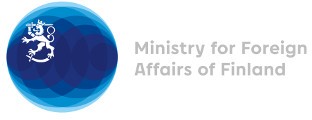 34 Session of the UPR working group Recommendations by Finland to Iran 8 November 2019Mr. President,Finland wishes to thank Iran for the national report.Although Iran has made steps in adopting penal legislation that has reduced penalty for minor drug offences, Finland remains deeply concerned about Iran’s recourse to the death penalty in other cases.  Finland wishes to make the following two recommendations:First, Finland recommends Iran to implement its international obligations to ensure the protection of human rights defenders, lawyers and others exercising their rights to freedom of opinion and expression, assembly and association in compliance with international human rights law, and to ensure all investigations, prosecutions, and trials against human rights defenders meet international standards.Second, Finland recommends Iran to adopt and fully implement laws to combat discrimination and violence against women and girls, including domestic violence and marital rape.  Thank you.